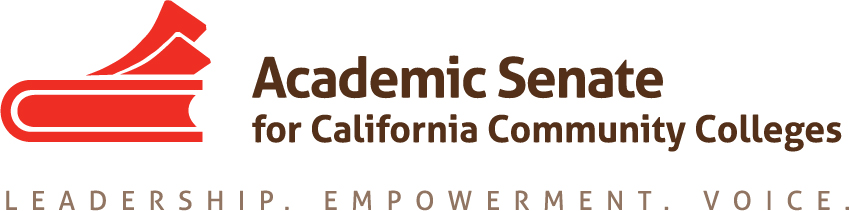 Curriculum Committee Date:  Saturday, 6 May 201710:00 AM – 3:00 PMLocation:  Academic Affairs Conference RoomAdministration and Career Advancement Building(2nd Floor, inside Suite 2401)Los Angeles Valley College, 5800 Fulton Avenue, Valley Glen, CA 91401MinutesCall to Order: 10:26 a.m.Approval of the AgendaPresent:  Dolores Davison (chair); Randy Beach, Marie Boyd, Karen Daar, Dan Keller, Michelle Sampat, Craig Rutan, Michael WylyDiscussion items, with action as neededReport out from Plenary Streamlining Curriculum Panel at the General Session went well.  Dolores and Jackie held a follow-up breakout session.  Attendees were concerned about the local certification processes and local timelines for course submissions.Another concern was Curriculum Chair and CIO turnover.  Retaining curriculum chairs and succession planning is critical.   Data from the Local Senate Survey will provide some information regarding   It might be advisable to survey curriculum chairs to determine what their duties are, whether they are elected or appointed, release time, etc…Breakouts at regionals, plenary, and/or the Curriculum Institute could be offered on local models around the stateCurriculum committees will need to undergo annual training on the local certification process. PDC modules could be updated to provide training.Updating curriculum website (assignments for particular pages)http://www.ccccurriculum.netThe Faculty Professional Development Chair will work with the Curriculum Committee Chair to update the PDC modules on the page.Dolores and Craig will look at the website and remove outdated information.  Links, including to the 5C and the CIO pages, will be updated.Institute Planning Facilitators versus participantsFacilitators help coordinate breakouts.  Participants will present information.  It is advisable for committee members to facilitate breakouts on topics that they are able to present on as well.Suggestions for presenters not on the list provided: ASCCC Executive Committee membersMarie BoydStephanie CurryBarbara IllowskyKim SchenckBJ SnowdenStephanie DumontMichael HeumannJory HadsellEric ShearerMichelle Grimes-HillmanDavid Morse Civic Engagement General Session: Invite Marty Ramey and an A&R person from Mt. SAC who is familiar with FERPAAdditional breakouts/concerns: Breakouts were modified and addedSeveral strands will be noted in the program: Curriculum Basics, Statewide Issues, Noncredit, GE, Effective Practices, CTEPathways for Breakouts: Brand New to Curriculum, Specialists, Curriculum Chair AlliesAnnouncementsStreamlining Workshops: Streamlining workshops are going well.  3 May at Clovis Community College12 May at Butte College 15 May at Irvine Valley College 22 May at San Diego Mesa College 23 May at Chabot-Las Positas District Office 30 May at Riverside City College Leadership – 14-17 June at the Sacramento GrandCurriculum Institute 12-15 July at the Riverside Convention CenterCurriculum Committee members who are interested in serving on the committee again should submit applications for statewide serviceAdjournment: 2:49